ПРЕСС-РЕЛИЗНюансы нового законодательства: это необходимо знатьКрасноярск 25 января 2017 года - Уважаемые заявители! Кадастровая палата по Красноярскому краю обращает внимание на изменения в процедуре кадастрового учета, связанные с изменениями законодательства в сфере кадастрового учета.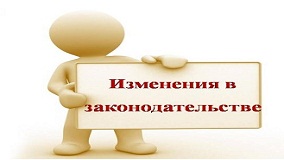 При предоставлении с заявлением межевого плана, данный документ должен соответствовать требованиям к его подготовке, утвержденным приказом Миэкономразвития России от 08.12.2015 № 921.Одним из обязательных требований является приложение к межевому плану согласия заказчика кадастровых работ (физического лица) на обработку персональных данных. Кроме того, межевой план должен содержать сведения о номере и дате заключения договора на выполнение кадастровых работ. Данные сведения указываются в разделе «Заключение кадастрового инженера» межевого плана.Таким образом, несоблюдение данных требований является причиной (основанием) для принятия решения о приостановлении рассмотрения обращения до устранения выявленных нарушений.Кадастровая палата рекомендует гражданам - заказчикам кадастровых работ при получении межевого плана проверять наличие указанных сведений в документе.Контакты для СМИФилиал ФГБУ «ФКП Росреестра» по Красноярскому краю660018, Красноярск, а/я 2452Елена Нацибулина+7 391 228-66-70 (доб. 2224)Владислав Чередов +7 391 228-66-70 (доб. 2433)pressa@24.kadastr.ru